Yttrande med hänvisning till projektet Sjöstadshöjden (Diarienummer 2016-13579). Höjden på husen på den södra sidan av Hammarby fabriksväg riskerar att kraftigt försämra utsikten från Kalmgatan. Även tätheten mellan husen förvårar möjligheten till utblickar och ger inte den känsla av att befinna sig på en höjd som idag finns i Hammarbyhöjden. Det föreslås därför att antalet våningar begränsas och husens höjd anpassas så att högsta punkt på nya husen inte överstiger marknivån på Kalmgatan. När det gäller förlängningen av Kalmgatan så anser jag att denna del av projektet inte har någon samhörighet med övriga projektet Sjöstadshöjden och överensstämmer inte heller med projektets syfte, vilket beskrivs i tjänsteutlåtandet enligt nedan:  utveckla Hammarbyvägen till ett urbant stråk i form av ett attraktivt, levande och sammanhängande stadsrum, samt  utveckla del av det utpekade strategiska sambandet mellan Hammarbyhöjden och Hammarby sjöstad.Eftersom förlängningen av Kalmgatan inte ingår i syftet och inte heller bidrar till det strategiska sambandet Hammarbyhöjden och Hammarby sjöstad yrkar jag på att den delen av projektet inte genomförs. I den befintliga planen ligger det västra huset för nära befintlig bebyggelse (Kalmgatan 46), se bild nedan. Utseendet på husen avviker kraftigt från befintlig övrig bebyggelse i Hammarbyhöjden som domineras av smalhus i 3-4 våningar. Eftersom dessa hus enligt planen är upp till sex våningar harmoniserar de därmed inte med naturen och övrig bebyggelse i området. Dessutom kommer de nya husen skymma solinsläpp och den nuvarande känslan av att ha naturen inpå knuten. 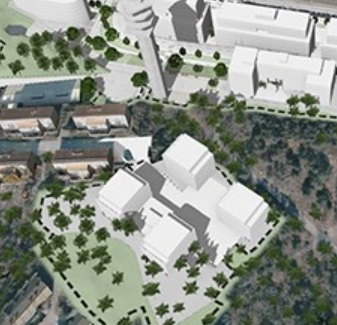 